【記載上の注意】１ 「Ｃ志願者略歴」の備考欄は、転出、転入学について記載する。２ 「Ｄ学習の記録」の項目は、第６学年における１０月末日までの成績及び状況とする。３ 「Ｄ学習の記録」の「態度に関すること」の欄は、該当する数字を○で囲む。４ 「Ｅ出欠の記録」は、第４学年～第６学年について記入し、第６学年については１０月末日までとする。また、欠席日数は、病欠・事故欠のみ記入し、出席停止日数や忌引日数を含まないようにする。欠席や遅刻・早退の主な理由については、欠席の主な理由を記入し、さらに遅刻・早退については年間７回以上ある場合は、その数や状況を記入する。５ 「Ｆ身体概況」は該当するところを○で囲む。また、「発達障がい」の欄は、医師より、ＬＤ（学習障がい）、ＡＤＨＤ（注意欠陥／多動性障がい）、高機能自閉症、自閉症スペクトラム障がい等の診断を受けている場合は「あり」を○で、それ以外の場合は「なし」を○で囲む。なお、疾病・異常のあるときは「備考」欄に病名・診断名・状況を記載する。「②所見」の欄は健康状態について記載し、特に既往症の心臓・肝臓・呼吸器等の疾患及び発達障がいについては、具体的に記載する。個別の教育支援計画及び個別の指導計画を作成・活用している場合は、保護者の承諾を得て添付する。６ 「Ｇ行動の記録」の１の①②、２の①②③は該当する数字を○で囲む。また、３には学校外で行っている活動（ボランティア､ジュニアリーダー､スポーツ少年団､ボーイ・ガールスカウト、ＪＲＣ等）や特技で顕著なものについて具体的に記載する。７ 「Ｈ参考事項」は特に知らせておきたいことを記載する。８　空欄がないように該当事項がないときは、「なし」と記入する。９　本証明書は開封無効とし、密封の上提出する。受検番号記入不要Ａ　志 願 者 Ａ　志 願 者 ふ　り　が　な氏　　名ふ　り　が　な氏　　名ふ　り　が　な氏　　名平成　　　　年　　　　月　　　　日生平成　　　　年　　　　月　　　　日生平成　　　　年　　　　月　　　　日生平成　　　　年　　　　月　　　　日生平成　　　　年　　　　月　　　　日生平成　　　　年　　　　月　　　　日生平成　　　　年　　　　月　　　　日生平成　　　　年　　　　月　　　　日生平成　　　　年　　　　月　　　　日生平成　　　　年　　　　月　　　　日生平成　　　　年　　　　月　　　　日生男・女Ｂ　保 護 者Ｂ　保 護 者Ｂ　保 護 者氏　　名氏　　名氏　　名氏　　名Ａ　志 願 者 Ａ　志 願 者 生年月日生年月日生年月日平成　　　　年　　　　月　　　　日生平成　　　　年　　　　月　　　　日生平成　　　　年　　　　月　　　　日生平成　　　　年　　　　月　　　　日生平成　　　　年　　　　月　　　　日生平成　　　　年　　　　月　　　　日生平成　　　　年　　　　月　　　　日生平成　　　　年　　　　月　　　　日生平成　　　　年　　　　月　　　　日生平成　　　　年　　　　月　　　　日生平成　　　　年　　　　月　　　　日生男・女Ｂ　保 護 者Ｂ　保 護 者Ｂ　保 護 者氏　　名氏　　名氏　　名氏　　名Ａ　志 願 者 Ａ　志 願 者 現　住　所現　住　所現　住　所（令和5年12月現在）（令和5年12月現在）（令和5年12月現在）（令和5年12月現在）（令和5年12月現在）（令和5年12月現在）（令和5年12月現在）（令和5年12月現在）（令和5年12月現在）（令和5年12月現在）（令和5年12月現在）（令和5年12月現在）Ｂ　保 護 者Ｂ　保 護 者Ｂ　保 護 者現 住 所現 住 所現 住 所現 住 所（令和5年12月現在）（令和5年12月現在）（令和5年12月現在）（令和5年12月現在）（令和5年12月現在）（令和5年12月現在）（令和5年12月現在）（令和5年12月現在）Ｃ  志  願  者  略  歴Ｃ  志  願  者  略  歴Ｃ  志  願  者  略  歴Ｃ  志  願  者  略  歴Ｃ  志  願  者  略  歴Ｃ  志  願  者  略  歴Ｃ  志  願  者  略  歴平成　　　年　　　月　　　日（　　　　）立（　　　　　）小学校入学令和　　　年　　　月　　　日（　　　　）立（　　　　　）小学校卒業見込平成　　　年　　　月　　　日（　　　　）立（　　　　　）小学校入学令和　　　年　　　月　　　日（　　　　）立（　　　　　）小学校卒業見込平成　　　年　　　月　　　日（　　　　）立（　　　　　）小学校入学令和　　　年　　　月　　　日（　　　　）立（　　　　　）小学校卒業見込平成　　　年　　　月　　　日（　　　　）立（　　　　　）小学校入学令和　　　年　　　月　　　日（　　　　）立（　　　　　）小学校卒業見込平成　　　年　　　月　　　日（　　　　）立（　　　　　）小学校入学令和　　　年　　　月　　　日（　　　　）立（　　　　　）小学校卒業見込平成　　　年　　　月　　　日（　　　　）立（　　　　　）小学校入学令和　　　年　　　月　　　日（　　　　）立（　　　　　）小学校卒業見込平成　　　年　　　月　　　日（　　　　）立（　　　　　）小学校入学令和　　　年　　　月　　　日（　　　　）立（　　　　　）小学校卒業見込平成　　　年　　　月　　　日（　　　　）立（　　　　　）小学校入学令和　　　年　　　月　　　日（　　　　）立（　　　　　）小学校卒業見込平成　　　年　　　月　　　日（　　　　）立（　　　　　）小学校入学令和　　　年　　　月　　　日（　　　　）立（　　　　　）小学校卒業見込平成　　　年　　　月　　　日（　　　　）立（　　　　　）小学校入学令和　　　年　　　月　　　日（　　　　）立（　　　　　）小学校卒業見込平成　　　年　　　月　　　日（　　　　）立（　　　　　）小学校入学令和　　　年　　　月　　　日（　　　　）立（　　　　　）小学校卒業見込平成　　　年　　　月　　　日（　　　　）立（　　　　　）小学校入学令和　　　年　　　月　　　日（　　　　）立（　　　　　）小学校卒業見込平成　　　年　　　月　　　日（　　　　）立（　　　　　）小学校入学令和　　　年　　　月　　　日（　　　　）立（　　　　　）小学校卒業見込平成　　　年　　　月　　　日（　　　　）立（　　　　　）小学校入学令和　　　年　　　月　　　日（　　　　）立（　　　　　）小学校卒業見込平成　　　年　　　月　　　日（　　　　）立（　　　　　）小学校入学令和　　　年　　　月　　　日（　　　　）立（　　　　　）小学校卒業見込平成　　　年　　　月　　　日（　　　　）立（　　　　　）小学校入学令和　　　年　　　月　　　日（　　　　）立（　　　　　）小学校卒業見込平成　　　年　　　月　　　日（　　　　）立（　　　　　）小学校入学令和　　　年　　　月　　　日（　　　　）立（　　　　　）小学校卒業見込平成　　　年　　　月　　　日（　　　　）立（　　　　　）小学校入学令和　　　年　　　月　　　日（　　　　）立（　　　　　）小学校卒業見込平成　　　年　　　月　　　日（　　　　）立（　　　　　）小学校入学令和　　　年　　　月　　　日（　　　　）立（　　　　　）小学校卒業見込平成　　　年　　　月　　　日（　　　　）立（　　　　　）小学校入学令和　　　年　　　月　　　日（　　　　）立（　　　　　）小学校卒業見込平成　　　年　　　月　　　日（　　　　）立（　　　　　）小学校入学令和　　　年　　　月　　　日（　　　　）立（　　　　　）小学校卒業見込備考　Ｄ　学　習　の　記　録　Ｄ　学　習　の　記　録教 　科教 　科国   語国   語国   語国   語社   会社   会社   会算   数算   数算   数理   科理   科理   科理   科音   楽音   楽音   楽音   楽音   楽図画工作図画工作図画工作図画工作家   庭家   庭家   庭体   育外国語　Ｄ　学　習　の　記　録　Ｄ　学　習　の　記　録評 　定評 　定　Ｄ　学　習　の　記　録　Ｄ　学　習　の　記　録総合的な学習の時間外国語活動※記載については、枠下の【記載上の注意】２を参照すること。※記載については、枠下の【記載上の注意】２を参照すること。※記載については、枠下の【記載上の注意】２を参照すること。※記載については、枠下の【記載上の注意】２を参照すること。※記載については、枠下の【記載上の注意】２を参照すること。※記載については、枠下の【記載上の注意】２を参照すること。※記載については、枠下の【記載上の注意】２を参照すること。※記載については、枠下の【記載上の注意】２を参照すること。※記載については、枠下の【記載上の注意】２を参照すること。※記載については、枠下の【記載上の注意】２を参照すること。※記載については、枠下の【記載上の注意】２を参照すること。※記載については、枠下の【記載上の注意】２を参照すること。※記載については、枠下の【記載上の注意】２を参照すること。※記載については、枠下の【記載上の注意】２を参照すること。※記載については、枠下の【記載上の注意】２を参照すること。※記載については、枠下の【記載上の注意】２を参照すること。態度に関すること態度に関すること態度に関すること（よい）　　　　　　　　　　　　　　　　（悪い）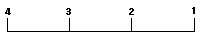 ①準備（忘れもの等）　　　　　②発表③学習意欲・取組（よい）　　　　　　　　　　　　　　　　（悪い）①準備（忘れもの等）　　　　　②発表③学習意欲・取組（よい）　　　　　　　　　　　　　　　　（悪い）①準備（忘れもの等）　　　　　②発表③学習意欲・取組（よい）　　　　　　　　　　　　　　　　（悪い）①準備（忘れもの等）　　　　　②発表③学習意欲・取組（よい）　　　　　　　　　　　　　　　　（悪い）①準備（忘れもの等）　　　　　②発表③学習意欲・取組（よい）　　　　　　　　　　　　　　　　（悪い）①準備（忘れもの等）　　　　　②発表③学習意欲・取組（よい）　　　　　　　　　　　　　　　　（悪い）①準備（忘れもの等）　　　　　②発表③学習意欲・取組（よい）　　　　　　　　　　　　　　　　（悪い）①準備（忘れもの等）　　　　　②発表③学習意欲・取組（よい）　　　　　　　　　　　　　　　　（悪い）①準備（忘れもの等）　　　　　②発表③学習意欲・取組（よい）　　　　　　　　　　　　　　　　（悪い）①準備（忘れもの等）　　　　　②発表③学習意欲・取組Ｅ　出 欠 の 記 録Ｅ　出 欠 の 記 録Ｅ　出 欠 の 記 録Ｅ　出 欠 の 記 録Ｅ　出 欠 の 記 録Ｅ　出 欠 の 記 録学　　年学　　年学　　年欠席日数出停回数出停回数出停回数遅刻回数遅刻回数早退回数早退回数早退回数早退回数欠席や遅刻・早退の主な理由欠席や遅刻・早退の主な理由欠席や遅刻・早退の主な理由欠席や遅刻・早退の主な理由欠席や遅刻・早退の主な理由欠席や遅刻・早退の主な理由欠席や遅刻・早退の主な理由欠席や遅刻・早退の主な理由欠席や遅刻・早退の主な理由欠席や遅刻・早退の主な理由欠席や遅刻・早退の主な理由欠席や遅刻・早退の主な理由欠席や遅刻・早退の主な理由Ｅ　出 欠 の 記 録Ｅ　出 欠 の 記 録Ｅ　出 欠 の 記 録Ｅ　出 欠 の 記 録Ｅ　出 欠 の 記 録Ｅ　出 欠 の 記 録４　　年４　　年４　　年Ｅ　出 欠 の 記 録Ｅ　出 欠 の 記 録Ｅ　出 欠 の 記 録Ｅ　出 欠 の 記 録Ｅ　出 欠 の 記 録Ｅ　出 欠 の 記 録５　　年５　　年５　　年Ｅ　出 欠 の 記 録Ｅ　出 欠 の 記 録Ｅ　出 欠 の 記 録Ｅ　出 欠 の 記 録Ｅ　出 欠 の 記 録Ｅ　出 欠 の 記 録６　　年（１０月末現在）６　　年（１０月末現在）６　　年（１０月末現在）Ｆ 身 体 概 要① 疾 病 ・  異 常① 疾 病 ・  異 常① 疾 病 ・  異 常① 疾 病 ・  異 常① 疾 病 ・  異 常項　目項　目項　目有　無備　　　考備　　　考備　　　考備　　　考備　　　考備　　　考備　　　考備　　　考備　　　考備　　　考備　　　考項　目項　目項　目項　目項　目有　無有　無有　無備　　　考備　　　考備　　　考Ｆ 身 体 概 要① 疾 病 ・  異 常① 疾 病 ・  異 常① 疾 病 ・  異 常① 疾 病 ・  異 常① 疾 病 ・  異 常結核性疾患結核性疾患結核性疾患あり なし発達障がい発達障がい発達障がい発達障がい発達障がいあり　なしあり　なしあり　なしＦ 身 体 概 要① 疾 病 ・  異 常① 疾 病 ・  異 常① 疾 病 ・  異 常① 疾 病 ・  異 常① 疾 病 ・  異 常聴力異常聴力異常聴力異常あり なし運動機能障がい運動機能障がい運動機能障がい運動機能障がい運動機能障がいあり　なしあり　なしあり　なしＦ 身 体 概 要① 疾 病 ・  異 常① 疾 病 ・  異 常① 疾 病 ・  異 常① 疾 病 ・  異 常① 疾 病 ・  異 常言語障がい言語障がい言語障がいあり なし既　往　症そ　の　他既　往　症そ　の　他既　往　症そ　の　他既　往　症そ　の　他既　往　症そ　の　他あり　なしあり　なしあり　なしＦ 身 体 概 要② 所 見② 所 見② 所 見② 所 見② 所 見Ｇ  行  動  の  記  録１学級活動・児童会活動等への参加について[　　　]　　　　　　　　　 　　　  [　　]①積極性②協力性③役員・係名　（　　　　　　　　　　　　　　）１学級活動・児童会活動等への参加について[　　　]　　　　　　　　　 　　　  [　　]①積極性②協力性③役員・係名　（　　　　　　　　　　　　　　）１学級活動・児童会活動等への参加について[　　　]　　　　　　　　　 　　　  [　　]①積極性②協力性③役員・係名　（　　　　　　　　　　　　　　）１学級活動・児童会活動等への参加について[　　　]　　　　　　　　　 　　　  [　　]①積極性②協力性③役員・係名　（　　　　　　　　　　　　　　）１学級活動・児童会活動等への参加について[　　　]　　　　　　　　　 　　　  [　　]①積極性②協力性③役員・係名　（　　　　　　　　　　　　　　）１学級活動・児童会活動等への参加について[　　　]　　　　　　　　　 　　　  [　　]①積極性②協力性③役員・係名　（　　　　　　　　　　　　　　）１学級活動・児童会活動等への参加について[　　　]　　　　　　　　　 　　　  [　　]①積極性②協力性③役員・係名　（　　　　　　　　　　　　　　）１学級活動・児童会活動等への参加について[　　　]　　　　　　　　　 　　　  [　　]①積極性②協力性③役員・係名　（　　　　　　　　　　　　　　）１学級活動・児童会活動等への参加について[　　　]　　　　　　　　　 　　　  [　　]①積極性②協力性③役員・係名　（　　　　　　　　　　　　　　）１学級活動・児童会活動等への参加について[　　　]　　　　　　　　　 　　　  [　　]①積極性②協力性③役員・係名　（　　　　　　　　　　　　　　）１学級活動・児童会活動等への参加について[　　　]　　　　　　　　　 　　　  [　　]①積極性②協力性③役員・係名　（　　　　　　　　　　　　　　）３クラブ活動や学校外での活動・特技等３クラブ活動や学校外での活動・特技等３クラブ活動や学校外での活動・特技等３クラブ活動や学校外での活動・特技等３クラブ活動や学校外での活動・特技等３クラブ活動や学校外での活動・特技等３クラブ活動や学校外での活動・特技等３クラブ活動や学校外での活動・特技等３クラブ活動や学校外での活動・特技等３クラブ活動や学校外での活動・特技等３クラブ活動や学校外での活動・特技等３クラブ活動や学校外での活動・特技等３クラブ活動や学校外での活動・特技等４所見４所見４所見４所見４所見４所見４所見Ｇ  行  動  の  記  録２行動の特徴　[　　　]　　　　　　　　　 　　　  [　　]①勤労意欲(清掃等）②言動に対する　責任感③他への　思いやり２行動の特徴　[　　　]　　　　　　　　　 　　　  [　　]①勤労意欲(清掃等）②言動に対する　責任感③他への　思いやり２行動の特徴　[　　　]　　　　　　　　　 　　　  [　　]①勤労意欲(清掃等）②言動に対する　責任感③他への　思いやり２行動の特徴　[　　　]　　　　　　　　　 　　　  [　　]①勤労意欲(清掃等）②言動に対する　責任感③他への　思いやり２行動の特徴　[　　　]　　　　　　　　　 　　　  [　　]①勤労意欲(清掃等）②言動に対する　責任感③他への　思いやり２行動の特徴　[　　　]　　　　　　　　　 　　　  [　　]①勤労意欲(清掃等）②言動に対する　責任感③他への　思いやり２行動の特徴　[　　　]　　　　　　　　　 　　　  [　　]①勤労意欲(清掃等）②言動に対する　責任感③他への　思いやり２行動の特徴　[　　　]　　　　　　　　　 　　　  [　　]①勤労意欲(清掃等）②言動に対する　責任感③他への　思いやり２行動の特徴　[　　　]　　　　　　　　　 　　　  [　　]①勤労意欲(清掃等）②言動に対する　責任感③他への　思いやり２行動の特徴　[　　　]　　　　　　　　　 　　　  [　　]①勤労意欲(清掃等）②言動に対する　責任感③他への　思いやり２行動の特徴　[　　　]　　　　　　　　　 　　　  [　　]①勤労意欲(清掃等）②言動に対する　責任感③他への　思いやり３クラブ活動や学校外での活動・特技等３クラブ活動や学校外での活動・特技等３クラブ活動や学校外での活動・特技等３クラブ活動や学校外での活動・特技等３クラブ活動や学校外での活動・特技等３クラブ活動や学校外での活動・特技等３クラブ活動や学校外での活動・特技等３クラブ活動や学校外での活動・特技等３クラブ活動や学校外での活動・特技等３クラブ活動や学校外での活動・特技等３クラブ活動や学校外での活動・特技等３クラブ活動や学校外での活動・特技等３クラブ活動や学校外での活動・特技等４所見４所見４所見４所見４所見４所見４所見Ｈ　参　考　事　項Ｈ　参　考　事　項Ｈ　参　考　事　項Ｈ　参　考　事　項Ｈ　参　考　事　項Ｈ　参　考　事　項担　　任　　名担　　任　　名担　　任　　名担　　任　　名担　　任　　名担　　任　　名担　　任　　名担　　任　　名上記の記載は事実に相違ないことを証明する。令和　 ５　 年 　  　月　  　日　　　　　　　　　　　　　　　　　   　　　　　　　　　　　　　　　　 　　　　　学校長　　　　　　　　　　　　　　　　　　　　　　　　　　　　　上記の記載は事実に相違ないことを証明する。令和　 ５　 年 　  　月　  　日　　　　　　　　　　　　　　　　　   　　　　　　　　　　　　　　　　 　　　　　学校長　　　　　　　　　　　　　　　　　　　　　　　　　　　　　上記の記載は事実に相違ないことを証明する。令和　 ５　 年 　  　月　  　日　　　　　　　　　　　　　　　　　   　　　　　　　　　　　　　　　　 　　　　　学校長　　　　　　　　　　　　　　　　　　　　　　　　　　　　　上記の記載は事実に相違ないことを証明する。令和　 ５　 年 　  　月　  　日　　　　　　　　　　　　　　　　　   　　　　　　　　　　　　　　　　 　　　　　学校長　　　　　　　　　　　　　　　　　　　　　　　　　　　　　上記の記載は事実に相違ないことを証明する。令和　 ５　 年 　  　月　  　日　　　　　　　　　　　　　　　　　   　　　　　　　　　　　　　　　　 　　　　　学校長　　　　　　　　　　　　　　　　　　　　　　　　　　　　　上記の記載は事実に相違ないことを証明する。令和　 ５　 年 　  　月　  　日　　　　　　　　　　　　　　　　　   　　　　　　　　　　　　　　　　 　　　　　学校長　　　　　　　　　　　　　　　　　　　　　　　　　　　　　上記の記載は事実に相違ないことを証明する。令和　 ５　 年 　  　月　  　日　　　　　　　　　　　　　　　　　   　　　　　　　　　　　　　　　　 　　　　　学校長　　　　　　　　　　　　　　　　　　　　　　　　　　　　　上記の記載は事実に相違ないことを証明する。令和　 ５　 年 　  　月　  　日　　　　　　　　　　　　　　　　　   　　　　　　　　　　　　　　　　 　　　　　学校長　　　　　　　　　　　　　　　　　　　　　　　　　　　　　上記の記載は事実に相違ないことを証明する。令和　 ５　 年 　  　月　  　日　　　　　　　　　　　　　　　　　   　　　　　　　　　　　　　　　　 　　　　　学校長　　　　　　　　　　　　　　　　　　　　　　　　　　　　　上記の記載は事実に相違ないことを証明する。令和　 ５　 年 　  　月　  　日　　　　　　　　　　　　　　　　　   　　　　　　　　　　　　　　　　 　　　　　学校長　　　　　　　　　　　　　　　　　　　　　　　　　　　　　上記の記載は事実に相違ないことを証明する。令和　 ５　 年 　  　月　  　日　　　　　　　　　　　　　　　　　   　　　　　　　　　　　　　　　　 　　　　　学校長　　　　　　　　　　　　　　　　　　　　　　　　　　　　　上記の記載は事実に相違ないことを証明する。令和　 ５　 年 　  　月　  　日　　　　　　　　　　　　　　　　　   　　　　　　　　　　　　　　　　 　　　　　学校長　　　　　　　　　　　　　　　　　　　　　　　　　　　　　上記の記載は事実に相違ないことを証明する。令和　 ５　 年 　  　月　  　日　　　　　　　　　　　　　　　　　   　　　　　　　　　　　　　　　　 　　　　　学校長　　　　　　　　　　　　　　　　　　　　　　　　　　　　　上記の記載は事実に相違ないことを証明する。令和　 ５　 年 　  　月　  　日　　　　　　　　　　　　　　　　　   　　　　　　　　　　　　　　　　 　　　　　学校長　　　　　　　　　　　　　　　　　　　　　　　　　　　　　上記の記載は事実に相違ないことを証明する。令和　 ５　 年 　  　月　  　日　　　　　　　　　　　　　　　　　   　　　　　　　　　　　　　　　　 　　　　　学校長　　　　　　　　　　　　　　　　　　　　　　　　　　　　　上記の記載は事実に相違ないことを証明する。令和　 ５　 年 　  　月　  　日　　　　　　　　　　　　　　　　　   　　　　　　　　　　　　　　　　 　　　　　学校長　　　　　　　　　　　　　　　　　　　　　　　　　　　　　上記の記載は事実に相違ないことを証明する。令和　 ５　 年 　  　月　  　日　　　　　　　　　　　　　　　　　   　　　　　　　　　　　　　　　　 　　　　　学校長　　　　　　　　　　　　　　　　　　　　　　　　　　　　　上記の記載は事実に相違ないことを証明する。令和　 ５　 年 　  　月　  　日　　　　　　　　　　　　　　　　　   　　　　　　　　　　　　　　　　 　　　　　学校長　　　　　　　　　　　　　　　　　　　　　　　　　　　　　上記の記載は事実に相違ないことを証明する。令和　 ５　 年 　  　月　  　日　　　　　　　　　　　　　　　　　   　　　　　　　　　　　　　　　　 　　　　　学校長　　　　　　　　　　　　　　　　　　　　　　　　　　　　　上記の記載は事実に相違ないことを証明する。令和　 ５　 年 　  　月　  　日　　　　　　　　　　　　　　　　　   　　　　　　　　　　　　　　　　 　　　　　学校長　　　　　　　　　　　　　　　　　　　　　　　　　　　　　上記の記載は事実に相違ないことを証明する。令和　 ５　 年 　  　月　  　日　　　　　　　　　　　　　　　　　   　　　　　　　　　　　　　　　　 　　　　　学校長　　　　　　　　　　　　　　　　　　　　　　　　　　　　　上記の記載は事実に相違ないことを証明する。令和　 ５　 年 　  　月　  　日　　　　　　　　　　　　　　　　　   　　　　　　　　　　　　　　　　 　　　　　学校長　　　　　　　　　　　　　　　　　　　　　　　　　　　　　上記の記載は事実に相違ないことを証明する。令和　 ５　 年 　  　月　  　日　　　　　　　　　　　　　　　　　   　　　　　　　　　　　　　　　　 　　　　　学校長　　　　　　　　　　　　　　　　　　　　　　　　　　　　　上記の記載は事実に相違ないことを証明する。令和　 ５　 年 　  　月　  　日　　　　　　　　　　　　　　　　　   　　　　　　　　　　　　　　　　 　　　　　学校長　　　　　　　　　　　　　　　　　　　　　　　　　　　　　上記の記載は事実に相違ないことを証明する。令和　 ５　 年 　  　月　  　日　　　　　　　　　　　　　　　　　   　　　　　　　　　　　　　　　　 　　　　　学校長　　　　　　　　　　　　　　　　　　　　　　　　　　　　　上記の記載は事実に相違ないことを証明する。令和　 ５　 年 　  　月　  　日　　　　　　　　　　　　　　　　　   　　　　　　　　　　　　　　　　 　　　　　学校長　　　　　　　　　　　　　　　　　　　　　　　　　　　　　上記の記載は事実に相違ないことを証明する。令和　 ５　 年 　  　月　  　日　　　　　　　　　　　　　　　　　   　　　　　　　　　　　　　　　　 　　　　　学校長　　　　　　　　　　　　　　　　　　　　　　　　　　　　　上記の記載は事実に相違ないことを証明する。令和　 ５　 年 　  　月　  　日　　　　　　　　　　　　　　　　　   　　　　　　　　　　　　　　　　 　　　　　学校長　　　　　　　　　　　　　　　　　　　　　　　　　　　　　上記の記載は事実に相違ないことを証明する。令和　 ５　 年 　  　月　  　日　　　　　　　　　　　　　　　　　   　　　　　　　　　　　　　　　　 　　　　　学校長　　　　　　　　　　　　　　　　　　　　　　　　　　　　　上記の記載は事実に相違ないことを証明する。令和　 ５　 年 　  　月　  　日　　　　　　　　　　　　　　　　　   　　　　　　　　　　　　　　　　 　　　　　学校長　　　　　　　　　　　　　　　　　　　　　　　　　　　　　上記の記載は事実に相違ないことを証明する。令和　 ５　 年 　  　月　  　日　　　　　　　　　　　　　　　　　   　　　　　　　　　　　　　　　　 　　　　　学校長　　　　　　　　　　　　　　　　　　　　　　　　　　　　　上記の記載は事実に相違ないことを証明する。令和　 ５　 年 　  　月　  　日　　　　　　　　　　　　　　　　　   　　　　　　　　　　　　　　　　 　　　　　学校長　　　　　　　　　　　　　　　　　　　　　　　　　　　　　